Publicado en Sevilla el 23/11/2021 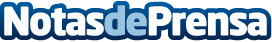 Simplr se suma al movimiento Green Friday para fomentar la circularidad del consumoSimplr se adhiere al movimiento Green Friday: la respuesta al Black Friday, que se celebrará el próximo 26 de noviembre, de una serie de marcas e instituciones comprometidas con un consumo meditado y responsable. El término Green Friday fue acuñado en 2015 por la Comisión Europea, y desde entonces se ha convertido en una campaña ecológica mundialDatos de contacto:Reyes 678114416Nota de prensa publicada en: https://www.notasdeprensa.es/simplr-se-suma-al-movimiento-green-friday-para Categorias: Sociedad Entretenimiento Ecología Consumo http://www.notasdeprensa.es